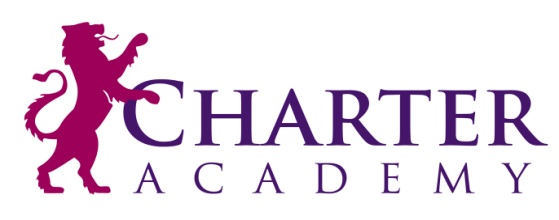 Every student matters. Every student can achieve.Every lesson counts.This is an exciting opportunity for an enthusiastic Cover Supervisor to join and contribute to the success of an academy that believes in providing a first class education and giving every pupil the opportunity to go to university or pursue the career of their choice. At Charter Academy, you will join a community of staff striving to create an outstanding comprehensive school. We are now looking to recruit a Cover Supervisor to join our staff team.  This is an exciting opportunity for a passionate, motivated, suitably qualified person to join and contribute to the success of an academy that believes in providing a first class education and giving every pupil the opportunity to go to university or pursue the career of their choice. You will supervise whole classes during the short-term absence of teachers, giving instructions for the lesson and ensuring good order is maintained and all pupils are kept on task, facilitating their learning. You will be a motivated individual, ideally with experience of working with teenagers. The ideal candidate will: have experience of working with children of a relevant age in a school setting have experience of managing student behaviour be willing to take part in training and professional development as appropriate be able to supervise students and establish a constructive, safe and ordered atmosphere in the classroom.  be committed to Ark’s ethos of high expectations and no excuses have the resolve to make a real difference to the lives of pupils.Charter Academy is a four form mixed 11-18 comprehensive community school and opened its Sixth Form in September 2014, offering students the opportunity to continue their learning with us in the same supportive and nurturing environment in our new, 21st Century state-of-the-art buildings. Since becoming part of the Ark schools and Sixth Form networks in September 2009, we have made rapid improvement year on year.  In 2015, we celebrated further impressive achievement in our GCSE performance, with 73% of students achieving 5 A*-C grades including English and Mathematics – the best results in the city for the second year running. Charter Academy has been the most improved school in England in the last three years and was recently awarded a Pupil Premium Award for its work in providing a high quality education for students from low income backgrounds.  Please apply at https://goo.gl/xurIf2  For more information about Charter Academy please go to: http://charteracademy.org.uk. For any queries regarding your application, please contact the Ark recruitment team on 0203 116 6345 or recruitment@arkonline.org.Closing date:	11am on Wednesday 28th JuneSalary: 	Ark Support Staff scale, band 5: £16,737 - £20,457 per annum, pro rataStart date:	September 2017Location:	PortsmouthHours:	36 hours per week, 39 weeks per year (term time only)Contract:	PermanentArk is committed to safeguarding children; successful candidates will be subject to an enhanced Disclosure and Barring Service check.Job Description: Cover SupervisorReports to: 		Educational Support ManagerSalary: 	Ark Support Staff scale, band 5: £16,904 - £20,662 per annum, pro rataStart date:	September 2017Hours:	36 hours per week, 39 weeks per year (term time only)The RoleTo supervise whole classes during the short-term absence of teachers, giving instructions for the lesson and ensuring good order is maintained and all pupils are kept on task. To respond to general questions and provide general feedback to teachers – The cover Supervisor will not be required to undertake ‘specified work’ e.g. planning, preparation and assessment of students’ work. Key ResponsibilitiesTo give instructions for the lesson as provided by a teacherTo maintain good order and keep pupils on taskTo supervise pupils engaged in learning activitiesTo act as a role model and set high expectations of conduct and behaviourTo promote the inclusion and acceptance of all pupils within the classroomTo keep pupils on task and respond to general queriesLiaise with Heads of subject where additional support is neededTo provide objective and accurate feedback to the teacher on the conduct of the lessonTo keep appropriate records as agreed with the teacherTo promote positive values, attitudes and good pupil behaviour, dealing promptly with conflict and incidents in line with established policy and encouraging pupils to take responsibility for their own behaviour To support the use of ICT where appropriateTo make appropriate use of equipment and resourcesTo be aware of and comply with policies and procedures relating to child protection, equal opportunities, health, safety and security, confidentiality and data protection, reporting all concerns to an appropriate personTo be aware of and support difference and ensure all pupils have equal access to opportunities to learn and developTo respect confidentiality at all timesTo liaise with the line manager as appropriate.OtherTo participate in training and other learning activities as requiredTo attend relevant school meetings as requiredTo undertake any other reasonable duties as directed by the Leadership Team. Person Specification: Cover Supervisor Qualification Criteria Right to work in UKEducated to at least GCE/A level or equivalentEducated to degree level (desirable)First aid training/qualification (desirable). Behaviours and Personal CharacteristicsAbility to adapt to change and work successfully in a teamWilling to take part in training and professional development as appropriate Patience and emotional resilienceGenuine passion and a belief in the potential of every pupilPositive commitment to student achievement and staff developmentAbility to relate to young people and adults in the learning environmentHelpful, positive, calm and caring natureEnthusiastic, committed and uses initiative.Specific SkillsGood numeracy and literacy skills Good written and verbal communication skills: able to communicate effectively with students and colleaguesGood understanding of child/young person’s development and learning processes (desirable)Understanding of classroom roles and responsibilitiesBe able to supervise students and establish a constructive, safe and ordered atmosphere in the classroomWorking knowledge of relevant policies and legislation. e.g. child protection (desirable) Be reliable, punctual and well-presentedGood organisation skills and a flexible attitude towards workAble to help implement the necessary routines and patterns to establish good behaviour management.Other  This post is subject to an enhanced Disclosure and Barring Services checkThe post holder must be committed to the academies policies and ethos and understand and promote the academies aims and values Motivation to work with children and young people  Ability to form and maintain appropriate relationships and personal boundaries with children and young people Emotional resilience in working with challenging behaviours; and, attitudes to use authority and maintaining discipline. 